SURAT PERNYATAAN TANGGUNGJAWAB MUTLAKYang bertanda tangan dibawah ini        Nama                   : …………………………        NIDN                  : .........................        Fakultas               : ……………………….Menyatakan dengan sesungguhnya bahwa :Perhitungan yang terdapat pada Kegiatan Penelitian dan Pengabdian Kepada Masyarakat  dengan ini bahwa : Saya bertanggungjawab penuh atas satuan biaya yang digunakan dalam pelaksanaan  “……………….” telah dihitung dengan benar sesuai Nota/Kuitansi yang sah.Apabila dikemudian hari terdapat kesalahan atau kelebihan atas pembayaran tersebut sebagian atau seluruhnya saya bertanggungjawab sepenuhnya untuk menyetor atas kesalahan dan kelebihan pembayaran tersebut ke rekening kas Negara.		Manado,      April 2019		Yang membuat pernyataan :                                                                                                              Meterai 6000                                                                                                        ………………………..                                                                                                        NIDN: .............................    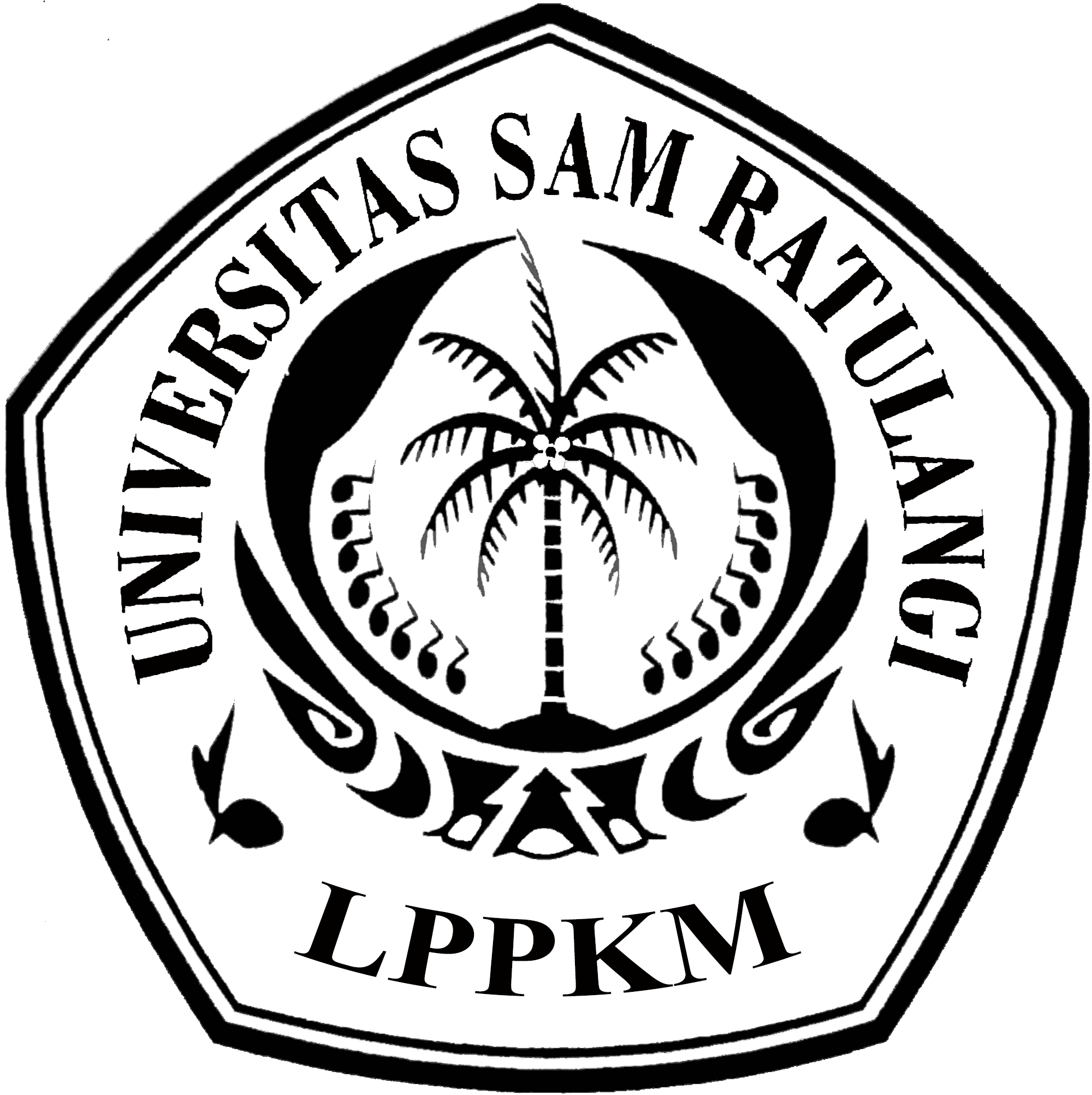 KEMENTERIAN RISET, TEKNOLOGI DAN PENDIDIKAN TINGGIUNIVERSITAS SAM RATULANGILEMBAGA PENELITIAN DAN PENGABDIAN KEPADA MASYARAKATAlamat : Kampus UNSRAT ManadoTelp. (0431) 827560, Fax. (0431) 827560Email: lppm@unsrat.ac.id   Laman: http://lppm.unsrat.ac.id